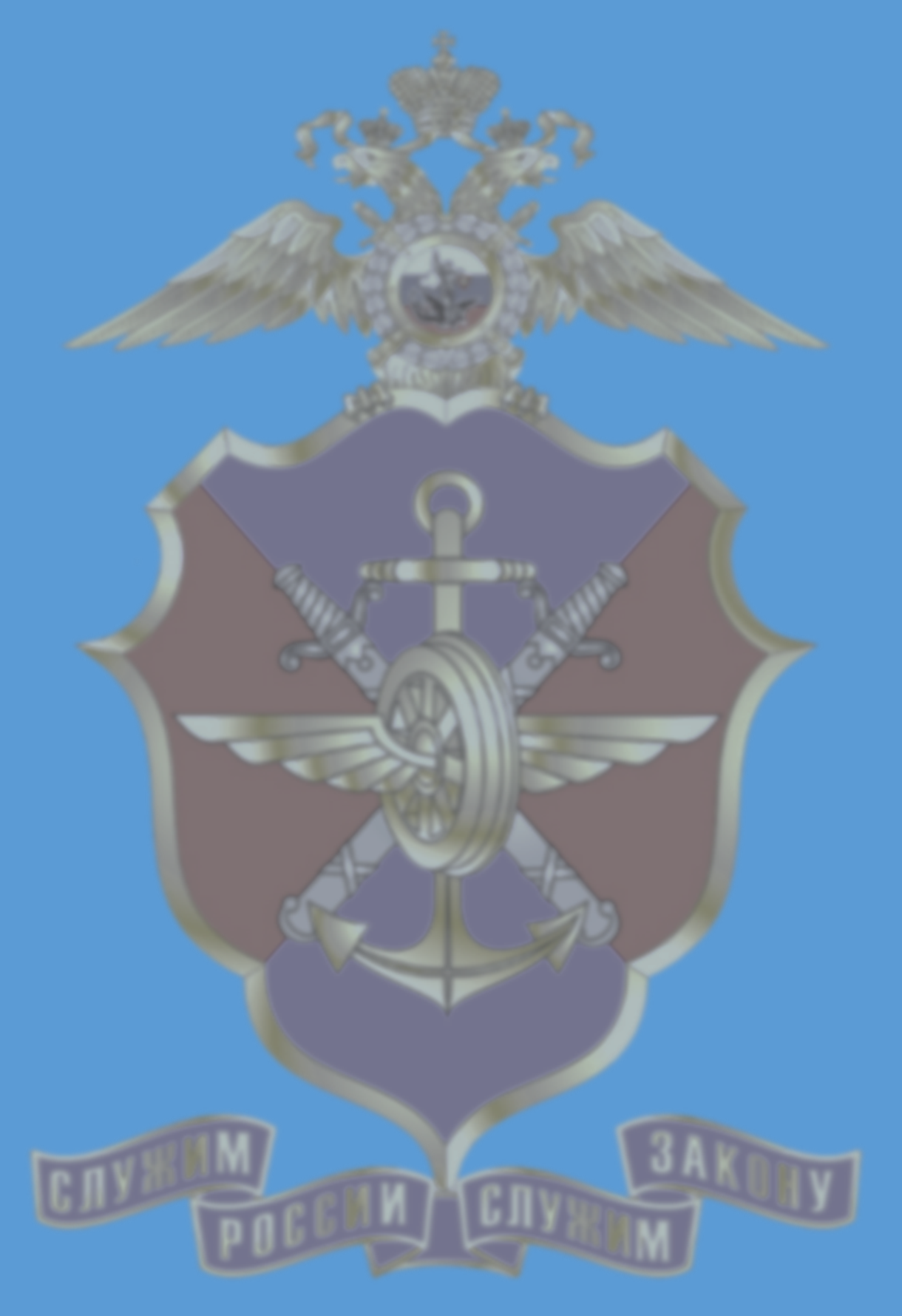 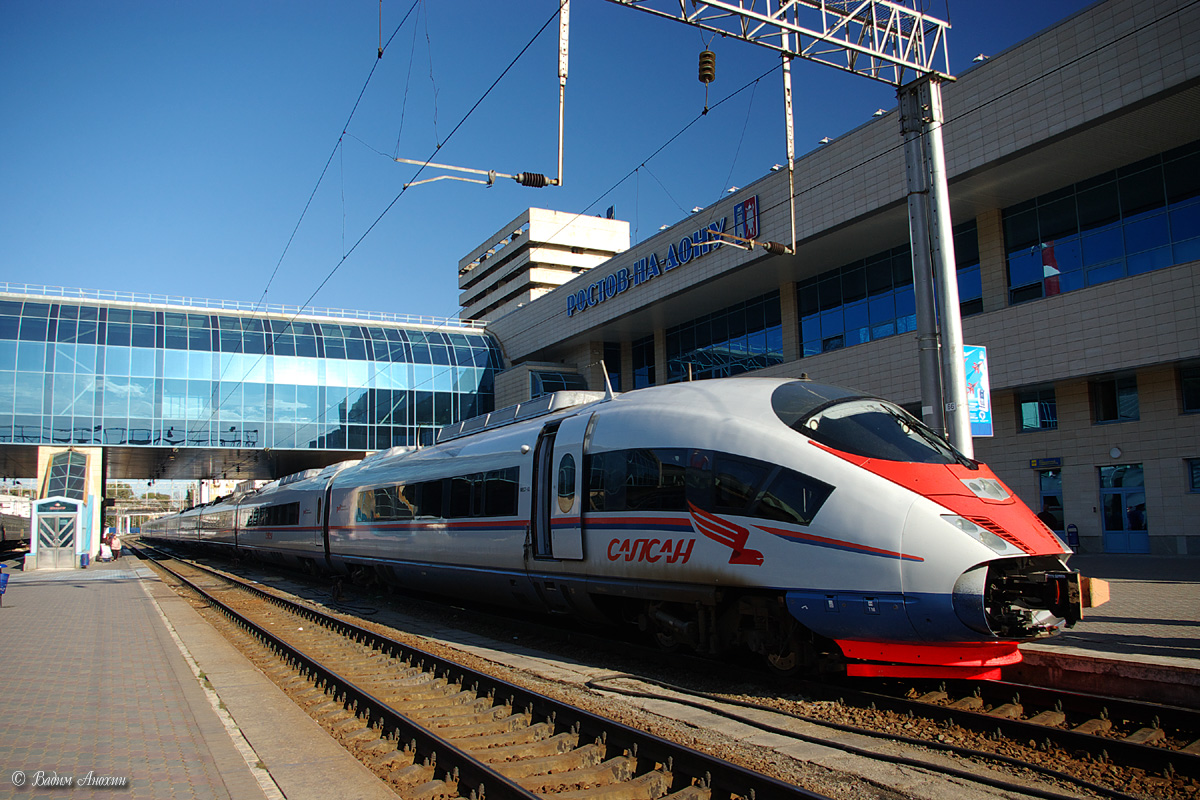 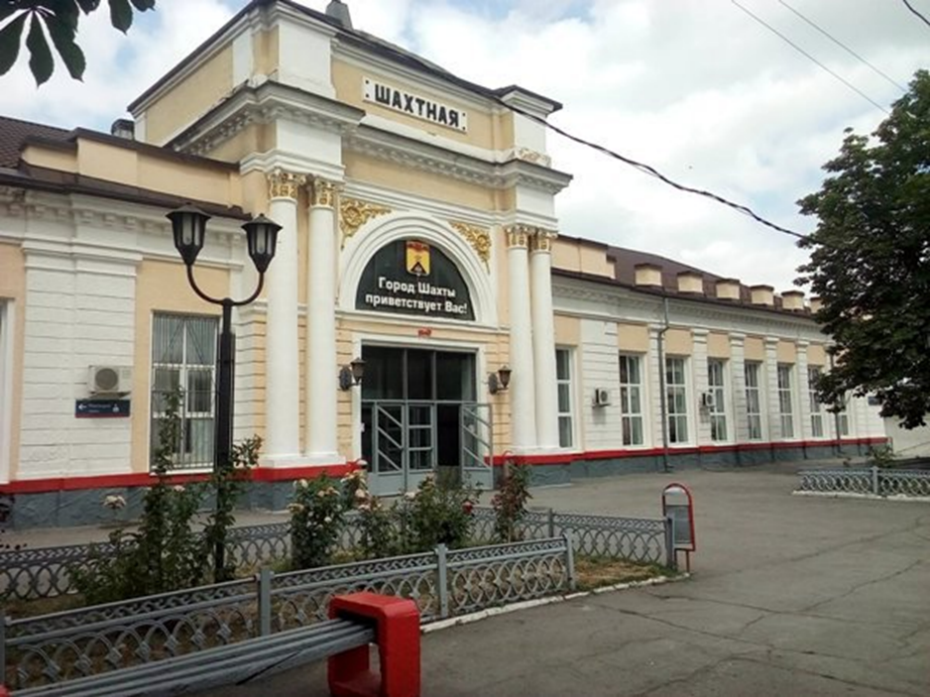 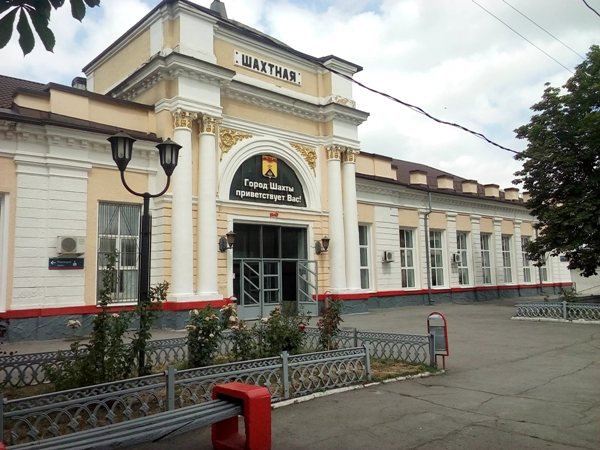 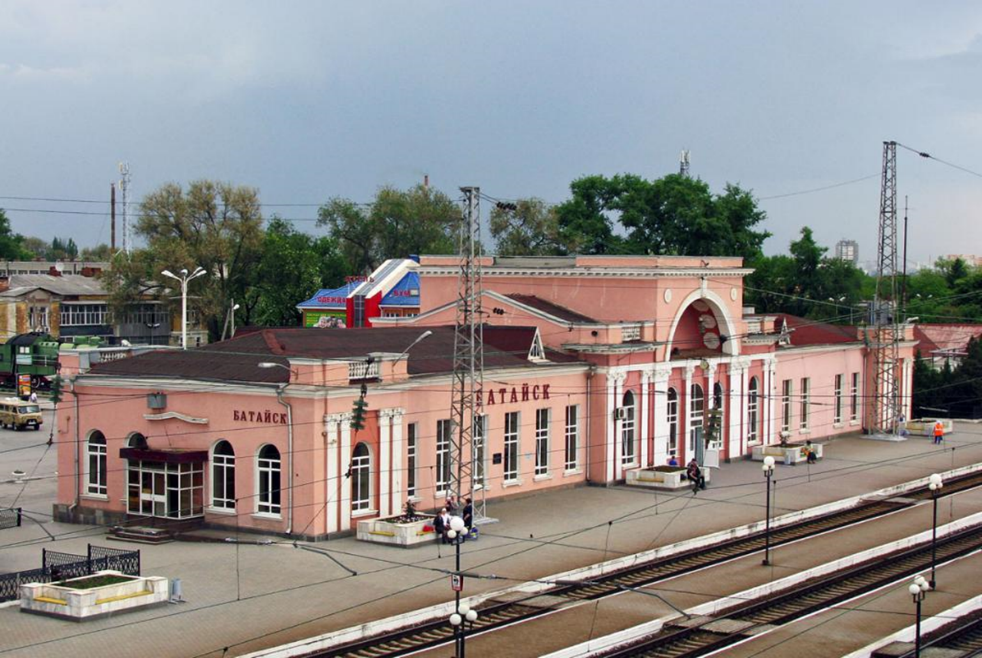 По вопросам трудоустройства обращаться:отделение кадров Ростовского линейного управления МВД России на транспортепо адресу: г. Ростов-на-Дону, 
пл. Привокзальная, д.1/2,тел.8(863)-238-29-56тел. 8(863)-238-32-75Ростовское линейное управление МВД России на транспортеосуществляет отбор граждан на службу в органы внутренних дел.Льготы сотрудникам ОВД предоставляются:- ежегодный оплачиваемый отпуск 30 календарных дней (без учета времени на дорогу);- дополнительные отпуска;- оплачиваемые листы нетрудоспособности;- право выхода на пенсию по выслуге 20 лет (с учётом срока службы в ВС и т.д., а также половины срока дипломированного обучения в ВУЗе и ССУЗе);- достойное денежное довольствие (от 25 т.р. и выше),- возможность карьерного роста.